§3011.  Investigative officers and other law enforcement officers1.  Exercise of law enforcement powers.  Investigative officers and other employees of the department who are certified by the Board of Trustees of the Maine Criminal Justice Academy as law enforcement officers may exercise the powers of other law enforcement officers with respect to crimes or juvenile crimes relating to the security or orderly management of a facility and engage in any other activity that is related to the administration of criminal justice as defined in Title 16, section 703, subsection 1 for the purposes of the Criminal History Record Information Act or as defined in Title 16, section 803, subsection 2 for the purposes of the Intelligence and Investigative Record Information Act or the administration of juvenile justice, if authorized to exercise these powers by the commissioner.  These employees may issue administrative subpoenas, if authorized to exercise these powers by the commissioner and by the Attorney General or the Attorney General's designee.  These powers are in addition to any powers the employees may otherwise have as employees of the department.  Internal investigations of employees of the department must be conducted pursuant to any applicable collective bargaining agreement.[PL 2021, c. 365, §36 (AMD); PL 2021, c. 365, §37 (AFF).]2.  Working agreement.  The commissioner shall negotiate a working agreement with the Department of the Attorney General concerning procedures and respective responsibilities for the exercise of law enforcement powers by investigative officers and other employees pursuant to subsection 1.[PL 2013, c. 80, §6 (AMD).]SECTION HISTORYPL 1997, c. 102, §2 (NEW). PL 2007, c. 102, §8 (AMD). PL 2009, c. 142, §16 (AMD). PL 2013, c. 80, §6 (AMD). PL 2015, c. 470, §19 (AMD). PL 2021, c. 365, §36 (AMD). PL 2021, c. 365, §37 (AFF). The State of Maine claims a copyright in its codified statutes. If you intend to republish this material, we require that you include the following disclaimer in your publication:All copyrights and other rights to statutory text are reserved by the State of Maine. The text included in this publication reflects changes made through the First Regular and First Special Session of the 131st Maine Legislature and is current through November 1. 2023
                    . The text is subject to change without notice. It is a version that has not been officially certified by the Secretary of State. Refer to the Maine Revised Statutes Annotated and supplements for certified text.
                The Office of the Revisor of Statutes also requests that you send us one copy of any statutory publication you may produce. Our goal is not to restrict publishing activity, but to keep track of who is publishing what, to identify any needless duplication and to preserve the State's copyright rights.PLEASE NOTE: The Revisor's Office cannot perform research for or provide legal advice or interpretation of Maine law to the public. If you need legal assistance, please contact a qualified attorney.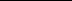 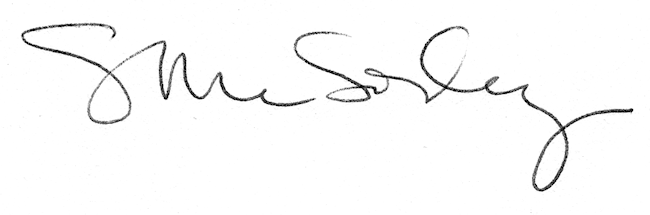 